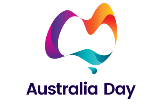 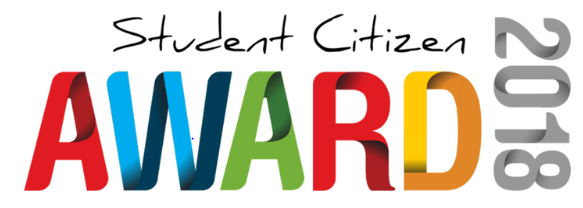 Students are invited to nominate for the: Australia Day Council – Student Citizen Award 2018Students must write their own application, but parents may support as required.Please provide evidence for as many of the following criteria as you can.Applications close Thursday 28th September at 9amStudents are invited to nominate for the: Australia Day Council – Student Citizen Award 2018Students must write their own application, but parents may support as required.Please provide evidence for as many of the following criteria as you can.Applications close Thursday 28th September at 9amStudent Name: Class:Sense of Fair PlayGenerosity of SpiritConcern for OthersCultural UnderstandingPositive Attitude & Involvement